OBJEDNÁVKA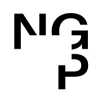 Doklad OJE - 2415v	ODBĚRATEL - fakturační adresaNárodní galerie v PrazeStaroměstské náměstí 12110 15 Praha 1Zřízena zákonem č.148/1949 Sb., o Národní galerii v PrazeČíslo objednávky 2415/2023  ARTELO s.r.o.   Na Hubálce 988/7   169 00 Praha 6    Česká republikaIČTyp Příspěvková organizace00023281DIČ CZ00023281IČ      07458606DIČ CZ07458606Datum vystavení    17.08.2023     Číslo jednací                                                  Smlouva         OBJEDNAVKAPožadujeme :Termín dodání        22.08.2023 - 10.12.2023Způsob dopravy	Způsob platby	Splatnost faktury    30 dnů od data doručeníObjednáváme u Vás realizaci stavby k výstavě Mileny Dopitové, s názvem Even Odd, konané ve Veletržním paláci, v rozsahu cenové nabídky na základě architektonického projektu Jakuba Červenky.PoložkaMnožství MJ%DPH       Cena bez DPH/MJDPH/MJCelkem s DPHMD - realizace stavby1.0021228 000.0047 880.00275 880.00Vystavil(a)XXXXXXXXXXXXXXXXXXPřibližná celková cena275 880.00KčRazítko a podpis 	Dle § 6 odst.1 zákona c. 340/2015 Sb. o registru smluv nabývá objednávka s předmětem plnění vyšší než hodnota 50.000,- Kč bez DPH účinnosti až uveřejněním (včetně jejího písemného potvrzení) v registru smluv. Uveřejnění provede objednatel.Žádáme obratem o zaslání akceptace (potrvrzení) objednávky.Potvrzené a odsouhlasené faktury spolu s objednávkou, případně předávacím či srovnávacím protokolem zasílejte na XXXXXXXXXXXXXXXXXDatum:Podpis:Platné elektronické podpisy:18.08.2023 10:34:44 - XXXXXXXXXXXXX - příkazce operace21.08.2023 12:41:54 - XXXXXXXXXX - správce rozpočtuČíslo objednávky 2415/2023© MÚZO Praha s.r.o. - www.muzo.czStrana